Brisbane AYSO’s Youth Scholarship Program is designed to provide financial assistance to participants in need, enabling them to participate in AYSO programs.PROCEDURES and GUIDELINESBased on the availability of funds, Brisbane AYSO will attempt to provide a youth scholarship to those participants who meet the eligibility requirements. Brisbane AYSO reserves the right to approve or deny an applicant’s request. The following guidelines have been developed to help make our programs safe and enjoyable for all participants.The Youth Scholarship application is applicable only for the Fall program.  The Youth Scholarship application must be completely filled out and returned to brisbaneayso@gmail.com in order to be considered. The application will be reviewed and processed by Brisbane AYSO.  Upon submission of a scholarship request, families will be notified within ten (10) business days after the last registration date of their scholarship status.Youth Scholarship is based on need and availability of funds and will be awarded on a first come-first serve basis.All submitted information is confidential and is not a matter of public record.All information on Youth Scholarship Program application must be true and accurate.Youth Scholarship awarded on the basis of false information supplied by the applicant will be revoked.Youth Scholarship is limited to one per player per season. Applications must be completed each season. Granting of approval does not ensure continued approval for future seasons.Families who receive a youth scholarship must re-apply with each season.All registration policies and procedures apply to scholarship applicants.The Brisbane AYSO Youth Scholarship Program is subject to change.For additional information, please contact the Brisbane AYSO’s Registrar at brisbaneayso@gmail.com.In order to be considered for the Brisbane AYSO Scholarship program, this form must be completely filled out and submitted to brisbaneayso@gmail.com. Following the verification of the information provided on this form, applicants will be notified within 10 business days or less after the last registration date of the status of your request. Brisbane AYSO considers all requests and takes into consideration current circumstances. If you have any questions or need additional information, please contact Brisbane AYSO’s Registrar at brisbaneayso@gmail.com.General Information (Please note that all information is held in strict confidence)Please describe reasons for financial hardship that may be helpful in determining assistance.Family Member Information (list children who will use Scholarship Program)I fully understand that the financial and extenuating circumstances outlined above will be kept confidential by Brisbane AYSO. The above information is true and accurate to the best of my knowledge. Any incorrect information will automatically disqualify me from this program.Applicant’s Signature      __________________________Date      ______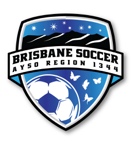 Brisbane AYSO Youth Scholarship ProgramBrisbane AYSO Youth Scholarship ProgramNameAddressPhoneParent/Guardian #1 occupationParent/Guardian #2 occupationNameDivision (6U, 8U, 10U, 12U or 14U)Birthdate